MADONAS NOVADA PAŠVALDĪBA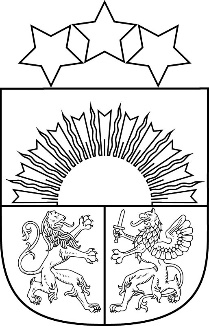 Reģ. Nr. 90000054572Saieta laukums 1, Madona, Madonas novads, LV-4801 t. 64860090, e-pasts: pasts@madona.lv __________________________________________________________________________MADONAS NOVADA PAŠVALDĪBAS DOMESLĒMUMSMadonā2021.gada 21.septembrī						            	Nr.199									    (protokols Nr.10, 15.p.)Par pamatkapitāla palielināšanu kapitālsabiedrībai SIA “Ūdas”Madonas novada pašvaldībā saņemts SIA “ŪDAS” iesniegums (reģistrēts Madonas novada pašvaldībā 24.08.2021. ar Nr.MNP/2.1.3.1/21/619) ar lūgumu, sakarā ar neparedzētiem izdevumiem 2021.gadā, kas saistīti ar nepārtrauktu un atbilstošu pakalpojumu nodrošināšanu Ērgļu iedzīvotājiem, palielināt pamatkapitālu par EUR 25000 (divdesmit pieci tūkstoši euro 00 centi), ieskaitot minēto summu uzņēmuma pamatkapitālā.Pamatojoties uz iepriekš minēto, ņemot vērā 15.09.2021. Uzņēmējdarbības, teritoriālo un vides jautājumu komitejas un 21.09.2021. Finanšu un attīstības komitejas atzinumus, atklāti balsojot: PAR – 13 (Agris Lungevičs, Aigars Šķēls, Aivis Masaļskis, Andris Sakne, Artūrs Čačka, Artūrs Grandāns, Gatis Teilis, Gunārs Ikaunieks, Guntis Klikučs,  Kaspars Udrass, Māris Olte, Valda Kļaviņa, Zigfrīds Gora), PRET – NAV, ATTURAS – 3 (Andrejs Ceļapīters, Sandra Maksimova, Vita Robalte), Madonas novada pašvaldības dome NOLEMJ: Piešķirt finansējumu EUR 25 000.00 (divdesmit pieci tūkstoši euro 00 centi) no Ērgļu apvienības pārvaldes budžeta līdzekļiem SIA “ŪDAS” pamatkapitāla palielināšanai, ieskaitot minēto summu uzņēmuma pamatkapitālā.Domes priekšsēdētājs				         A.Lungevičs	Ūdre 20243405